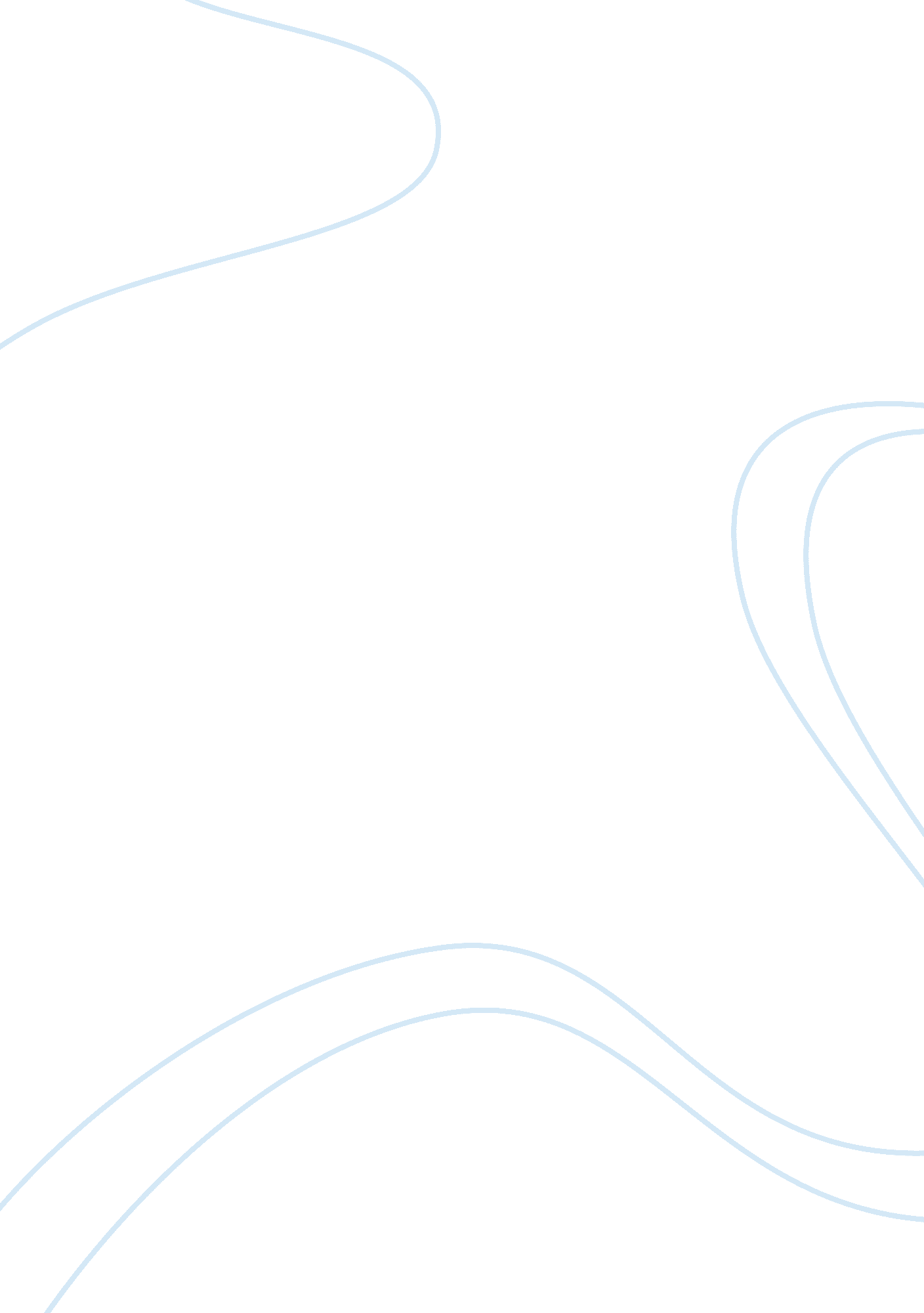 Literature review on sexual harassment at workSociology, Communication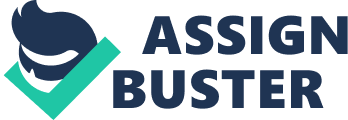 Communication RE: A Literature Review about Sexual Harassment at Work 
Purpose for Writing: I have observed sexual harassment towards women where I work so I would like to learn more about the subject. I think that women have developed strategies to stop unwanted sexual harassment and have support at their places of work. Audience: The information will be useful for women who want to learn more about dealing with sexual harassment using positive communication strategies. Goals of Information: The goal of my research is to better understand the topic of sexual harassment and how to used communication strategies to solve the problem. I would like to identify successful problem solving methods. Information Objectives: I will be gathering research articles and books to understand the nature of sexual harassment of women in the workplace. I will also include in my literature search the topic of strategies to stop sexual harassment with better communication techniques. Methodology: I will look for information on women in both professional and blue collar jobs to compare their experiences of sexual harassment and what types of help they have available. I will also check information from trade unions to find out if women in traditionally blue collar jobs have any support from their unions if they are being treated badly. I will be gathering quantitative data from published research. I will be doing a Literature Review looking for relevant articles about women and workplace sexual harassment. I will use database searches on the Internet such as EBSCO and Questia. I will also search books at the library written by women who have experienced sexual harassment and if they were able to resolve the problem without having to quit their job. Information Verification: The journal articles will be from peer reviewed journals so that the research is verifiable. I will check the article references for any books that may be helpful and use those Schedule of Milestones: First Week: Review methodology for qualitative research and writing literature reviews from textbooks or online resources. 
Second Week: Find the different search words that bring up the most relevant information. Review the recent information and use it to make an outline. 
Third to Fifth Week: Identify the sources to use for my paper, start listing them for the Reference page of my project, and start a draft of the paper. Fifth to Sixth Week: Write the paper. Fill in any gaps of information. Finish the paper. 